Prix en CHF, TVA comprise, sans frais d’expédition (CHF 9.70 jusqu’à 30 kg). Livraison franco domicile dès CHF 300.00.ProduitNo. d’articleDésignationUnitéPrix,
TVA compriseQuantité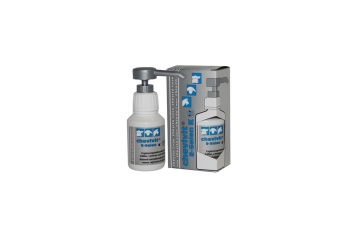 1080Chevivit E-Selen1 pce.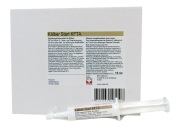 1070Kälber Start KFTA10 x 15 ml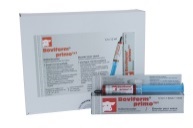 1089Boviferm Primo12 x 12 ml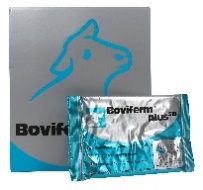 1082Boviferm Plus SID24 x 115 g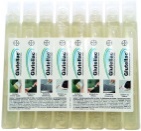 1085Glutellac12 x 8 x 50 ml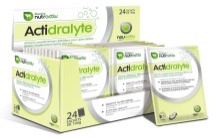 3979Actidralyte24 x 100 g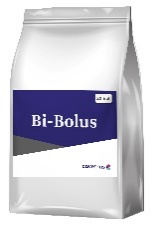 4743Bi-Bolus, 20 Boli1 pce.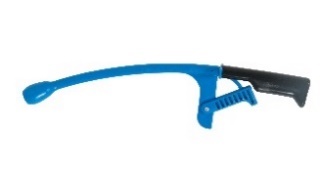 4735Lance-bolus Junior1 pce.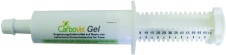 4542Carbovet Gel1 x 60 ml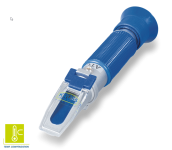 383238Réfractomètre Brix1 pce.